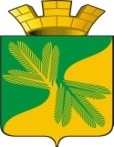 АДМИНИСТРАЦИЯГОРОДСКОГО ПОСЕЛЕНИЯ ТАЁЖНЫЙСоветский районХанты-Мансийский автономный округ - Югра П О С Т А Н О В Л Е Н И Е27 июня 2019 года                                                                                                          № 106/нпаОб утверждении перечня нормативных правовых актов, содержащих обязательные требования, требования, установленные муниципальными правовыми актами, оценка соблюдения которых является предметом при осуществлении муниципального жилищного контроля в городском поселении ТаёжныйВ соответствии с пунктом 1 части 2 статьи 8.2. Федерального закона от 26.12.2008   № 294-ФЗ «О защите прав юридических лиц и индивидуальных предпринимателей при осуществлении государственного контроля (надзора) и муниципального контроля», Уставом городского поселения Таёжный, в целях профилактики нарушений обязательных требований, требований, установленных правовыми актами, юридическими лицами и индивидуальными предпринимателями:1. Утвердить перечень нормативных правовых актов, содержащих обязательные требования, требования, установленные муниципальными правовыми актами, оценка соблюдения которых является предметом при осуществлении муниципального жилищного контроля в городском поселении Таёжный (приложение).2. Опубликовать настоящее постановление в газете «Вестник Таёжного» и разместить на официальном сайте городского поселения Таёжный.3. Настоящее постановление вступает в силу после опубликования.Глава городского поселения Таёжный				                            А.Р.АшировПриложениек постановлению администрации городского поселения Таёжныйот 27.106.2019 № 106/нпаПЕРЕЧЕНЬнормативных правовых актов, содержащих обязательные требования, требования, установленные муниципальными правовыми актами, оценка соблюдения которых является предметом при осуществлении муниципального жилищного контроля в городском поселении ТаёжныйНаименование и реквизиты актаКраткое описание круга лиц и (или) перечня объектов, в отношении которых устанавливаются обязательные требованияУказание на структурные единицы акта, соблюдение которых оценивается при проведении мероприятий по контролюЖилищный кодекс Российской Федерацииюридические лица, индивидуальные предпринимателиразделы I, II, III, III.I, V, VI, VII, VIII(статья 20, статьи 44 – 48, 158, 161, 162, ч.1 ст.164, подп.1.1. ч,1 ст.165Кодекс Российской Федерации об административных правонарушенияхюридические лица, индивидуальные предпринимателистатьи 7.21, 7.22, 9.16Федеральный закон от 26.12.2008 № 294-ФЗ «О защите прав юридических лиц и индивидуальных предпринимателей при осуществлении государственного контроля (надзора) и муниципального контроля»юридические лица, индивидуальные предпринимателиоценивается целикомФедеральный закон от 23.11.2009 №261-ФЗ «Об энергосбережении и о повышении энергетической эффективности и о внесении изменений в отдельные законодательные акты Российской Федерации»юридические лица, индивидуальные предпринимателистатья 12 части 4, 7Постановление Правительства РФ от 13.08.2006 № 491 «Об утверждении Правил содержания общего имущества в многоквартирном доме и правил изменения размера платы за содержание жилого помещения в случае оказания услуг и выполнения работ по управлению, содержанию и ремонту общего имущества в многоквартирном доме ненадлежащего качества и (или) с перерывами, превышающими установленную продолжительность»юридические лица, индивидуальные предпринимателиоценивается целикомПостановление Правительства РФ от 06.05.2011 № 354 (ред. от 22.05.2019) «О предоставлении коммунальных услуг собственникам и пользователям помещений в многоквартирных домах и жилых домов» (вместе с «Правилами предоставления коммунальных услуг собственникам и пользователям помещений в многоквартирных домах и жилых домов»)юридические лица, индивидуальные предпринимателиоценивается целикомПостановление Правительства Российской Федерации от 15.05.2013 № 416 «О порядке осуществления деятельности по управлению многоквартирными домами»юридические лица, индивидуальные предпринимателиоценивается целикомПостановление Правительства Российской Федерации от 30.04.2014 № 400 «О формировании индексов изменения размера платы граждан за коммунальные услуги в Российской Федерации» юридические лица, индивидуальные предпринимателипункты 4, 5, 6, 7, 8, 10, 63Постановление Правительства РФ от 23.05.2006  № 306 «Об утверждении Правил установления и определения нормативов потребления коммунальных услуг и нормативов потребления коммунальных ресурсов в целях содержания общего имущества в многоквартирном доме»юридические лица, индивидуальные предпринимателиоценивается целикомПостановление Правительства РФ от 03.04.2013 № 290 «О минимальном перечне услуг и работ, необходимых для обеспечения надлежащего содержания общего имущества в многоквартирном доме, и порядке их оказания и выполнения»юридические лица, индивидуальные предпринимателиразделы I, II, IIIПостановление Госстроя РФ от 27.09.2003 № 170 «Об утверждении Правил и норм технической эксплуатации жилищного фонда»юридические лица, индивидуальные предпринимателиоценивается целикомГОСТ 30494-2011, Межгосударственный стандарт. Здания жилые и общественные. Параметры микроклимата в помещениях (введен в действие Приказом Росстандарта от 12.07.2012 № 191-ст)юридические лица, индивидуальные предпринимателипункт 4.4. (таблица 1), пункты 4.6, 4.7, раздел 6